Report of Alumni Meeting -2020                 Alumni meeting of 1982-85 batch of S.N College ,Sivagiri,Varkala was convened on 21/02/2020 in the conference hall of S.N.College Varkala . Everyone from the alumni gathered in the conference hall at 9.30 AM. Meeting commenced at 10 AM. Head of the Department of Chemistry Smt. Joly A. belongs to this batch. Former students shared cherished memories during their college days. They arranged lunch in the after-noon. After lunch they honoured two among them. One was Sri. Premachandran who got National award for best teacher in the year 2019-20 and other was Dr. Anilkumar Professor of Department of Chemical Sciences in Mahatma Gandhi University at Kottayam who got State award for producing best thesis. Meeting was dispersed after a photo session and tea.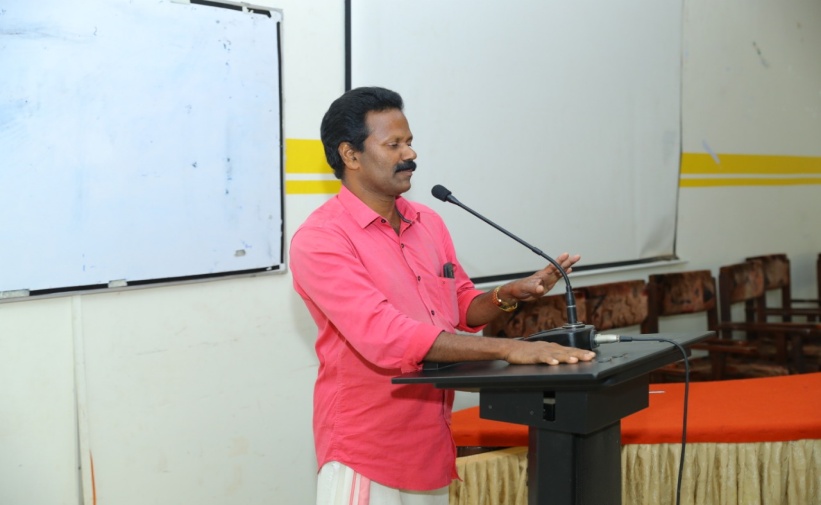 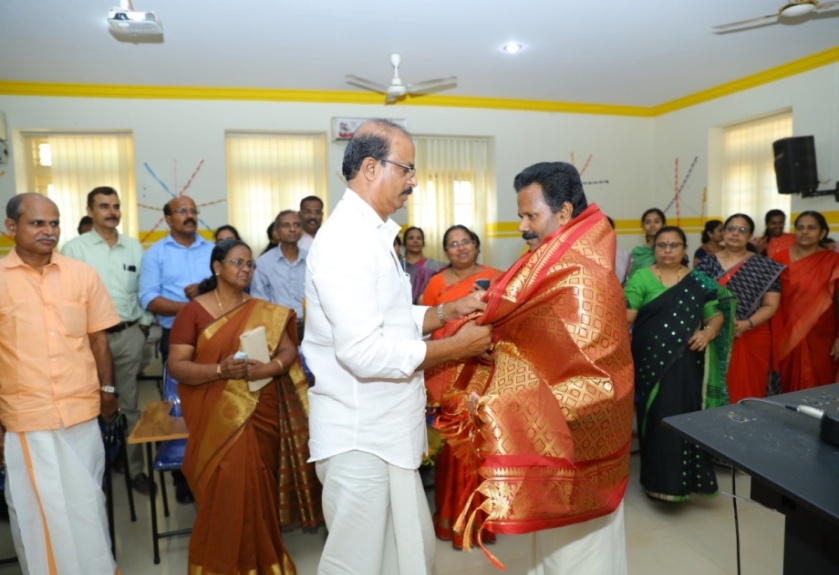 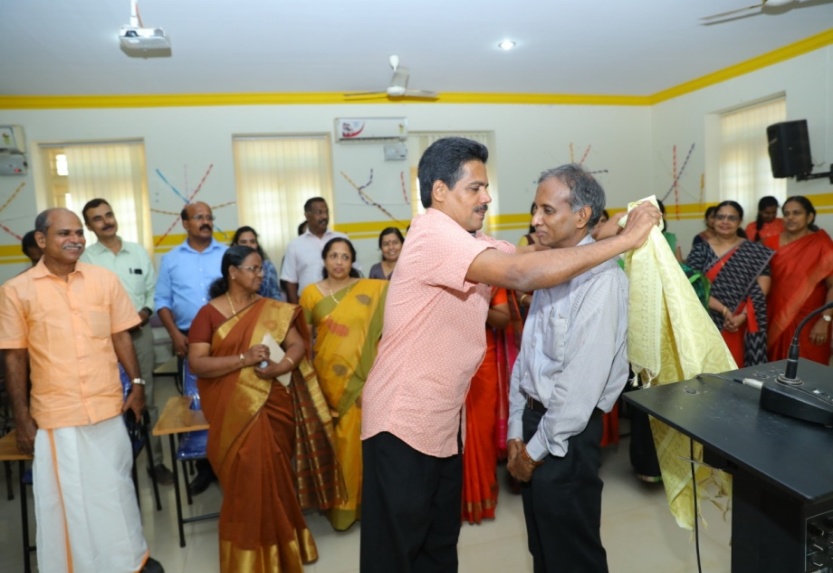 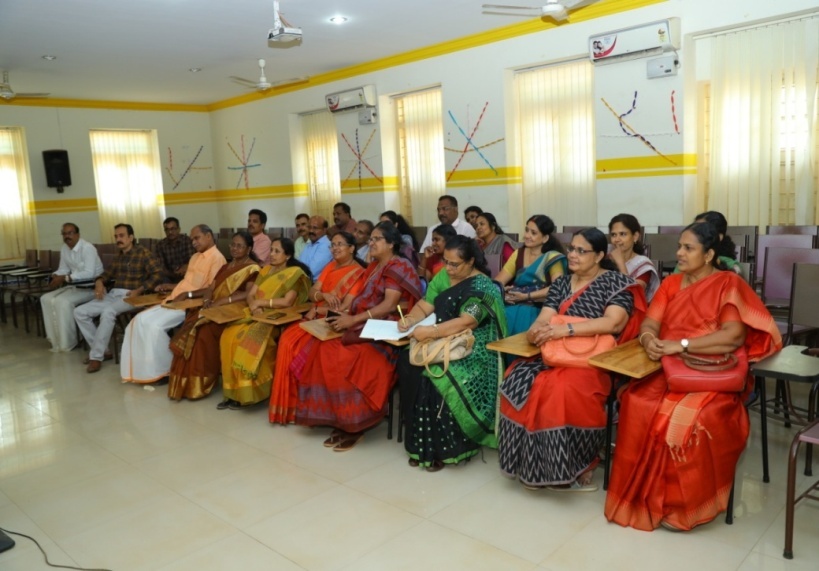 